記載例地域防犯カメラの配置予定図自治会名　〇〇自治会　　　設置予定場所　〇〇区〇〇町〇－〇－〇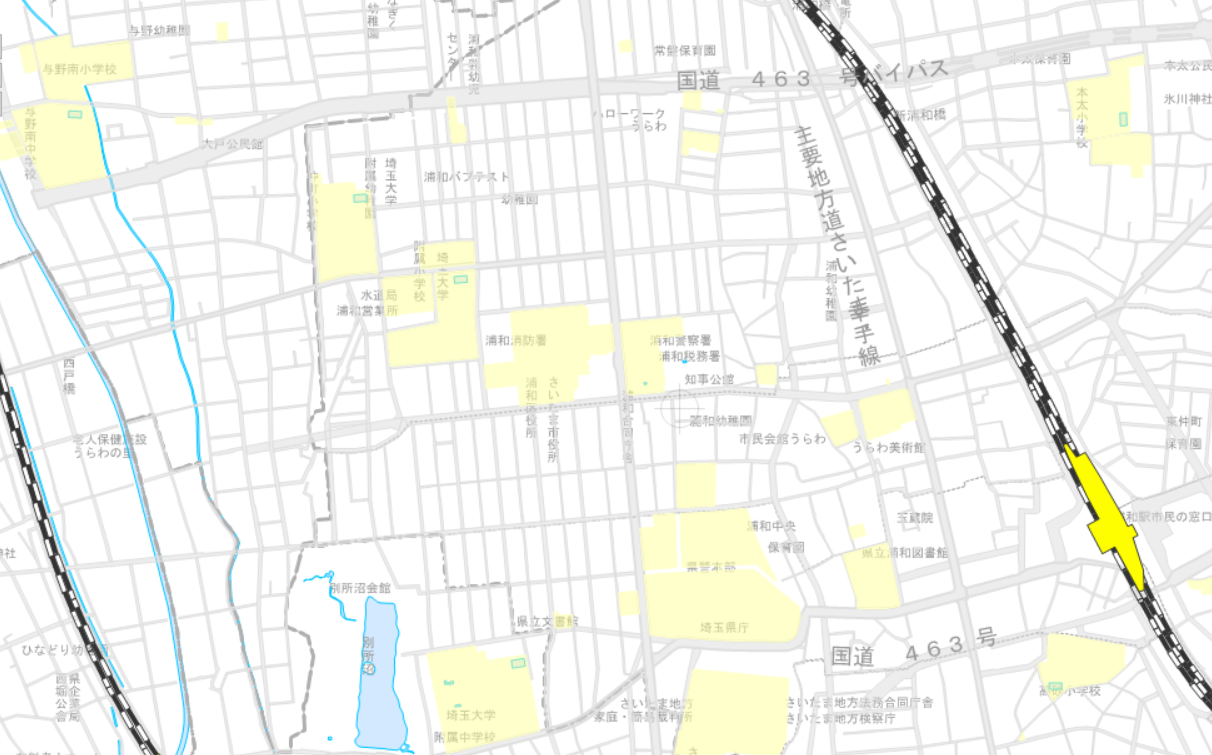 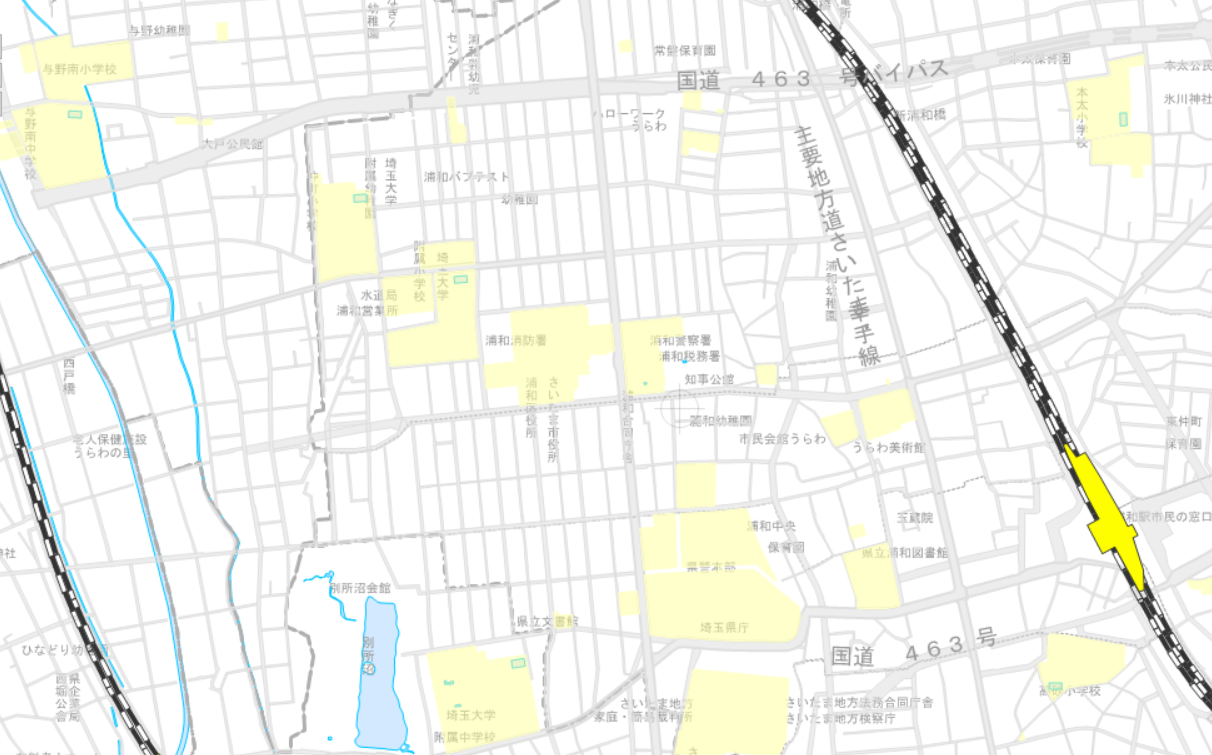 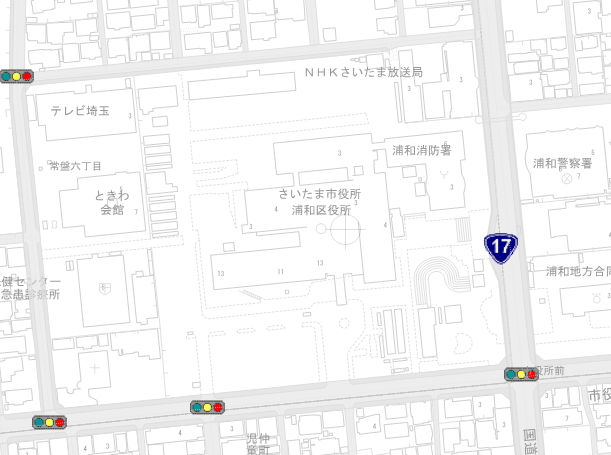 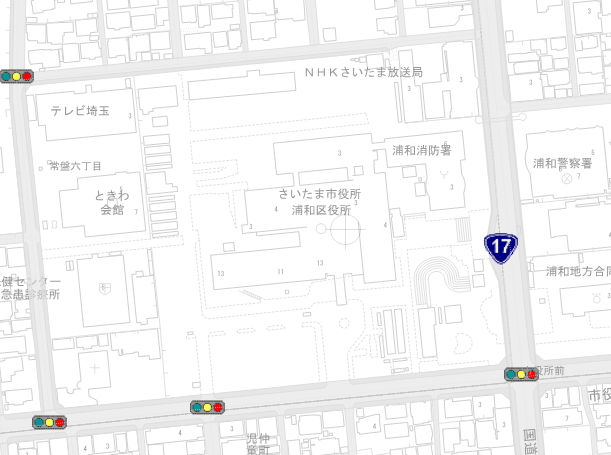 